Schuljahr 2013/2014Gutenberg-Grundschule  	Telefonnr. der Schule: 0731/64230
Brühlstr. 7  	Fax: 0731/619111
89081 Ulm-Jungingen 	E-Mail: gutenberg-gs@ulm.de
www.gutenberg-schule-ulm.de	Telefonnr. Betreuung: 0731/1517357 						

HERZLICH WILLKOMMEN an unserer Schule!     
            	  	
             Schul -  ABC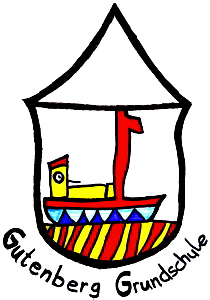 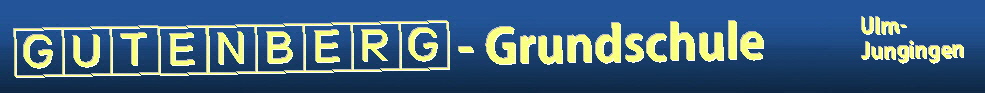                       der Gutenberg-Grundschule, Ulm-Jungingen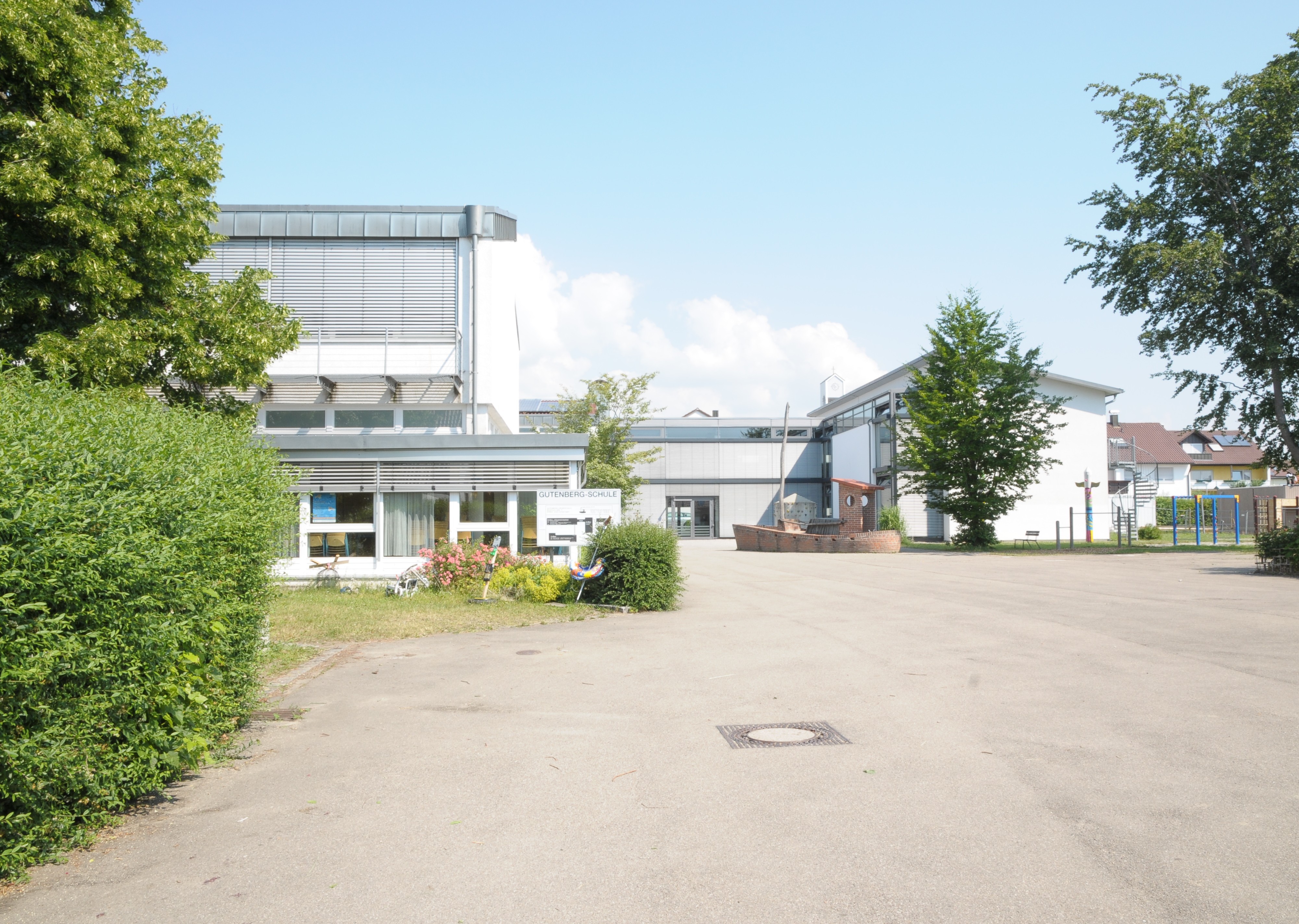 Von A-Z
finden sich hier Informationen, die Ihnen und Ihrem Kind den Start erleichtern sollen. 

Viel Spaß bei der Lektüre!

Das Team der Gutenberg-GrundschuleSehr geehrte Eltern,Ihr Kind wird demnächst an unserer Schule unterrichtet werden. Wir freuen uns darauf, diese vertrauensvolle Aufgabe zu übernehmen. Bereits heute begrüßen wir Sie und Ihr Kind sehr herzlich in unserer Schulgemeinschaft.Die folgenden Regelungen sollen Ihnen einige erste und wichtige Informationen an die Hand geben, um den Start für Ihr Kind möglichst einfach und vor allem auch - sicher - zu gestalten.

Das Wichtigste zur Einschulung vorab:
-> Unterrichtszeiten der 1. Klassen (Einschulung):

Einschulung = am Donnerstag nach den Sommerferien
->  Fr.: 8.40 Uhr – 11.15 Uhr, Klassenlehrerunterricht
2. Schulwoche: Unterricht nach StundenplanVor den Sommerferien benötigen wir möglichst diese Formulare zurück:
-> Anmeldeunterlagen zur Betreuung (an uns zurück)
-> Anmeldungen zum Blockflötenunterricht (an die Musikschule)

Auch erhalten Sie vor den Ferien eine Materialliste (und Einladung zum Infoabend) per Post, damit Sie benötigte Schulsachen in Ruhe anschaffen können.
Antolin
Mit der Onlinesoftware Antolin können die Schüler am Computer Fragen zu Kinderbüchern beantworten und Punkte sammeln. Dies ist eine zusätzliche Möglichkeit, um Kinder zum Lesen zu motivieren. Zum Halbjahr und Schuljahresende werden Antolinurkunden von den Lehrern ausgegeben. Auch gibt es zum Halbjahr und Schuljahresende ein Geschenk für den fleißigsten Leser der Klasse, um einen weiteren Anreiz zur Nutzung zu schaffen. 
Die Fragen zu Kinderbüchern werden in der Regel zu Hause, d. h. unabhängig vom Unterricht, bearbeitet. Es ist jedoch auch möglich, ein Buch gemeinsam im Unterricht zu lesen und in Antolin zu bearbeiten. Damit der Wettbewerb langfristig für alle Kinder einer Klasse interessant bleibt, werden die Punktestände bei der Versetzung von der 2. zur 3. Klasse auf Null zurückgesetzt.
Die Erstklässler erhalten die Zugangsdaten, die über die gesamte Schulzeit gültig sind, ca. nach einem Halbjahr vom Klassenlehrer. Falls Ihr Kind nachträglich an die Gutenberg-Schule wechselt, wenden Sie sich einfach an die Klassenlehrkraft, um einen Zugang zu erhalten. Weitere Informationen zu Antolin finden Sie auf unserer Homepage.

Arbeitsgemeinschaften
Es gibt eine Vielzahl von Kooperationspartnern mit einem attraktiven Angebot. Zum Beispiel bietet die Musikschule in unseren Räumen Blockflötenunterricht an. Die Schule erhält keine Lehrerstunden für die Durchführung von Arbeitsgemeinschaften. Einen guten Überblick können Sie sich auf unserer Homepage verschaffen; zusätzlich informieren wir in den ersten Schulwochen über interessante Angebote.	

ArbeitsmaterialDie Eltern statten ihre Kinder mit dem erforderlichen Schulmaterial aus. Am Ende des vergangenen Schuljahres gibt es dazu für die einzelnen Klassen Materiallisten. Natürlich sollten Eltern und Lehrer die Kinder gemeinsam anhalten, sorgsam mit diesen Dingen umzugehen.AufsichtDie Kinder versammeln sich morgens vor Unterrichtsbeginn auf dem Pausenhof; ein früherer Aufenthalt im Gebäude ist ihnen grundsätzlich untersagt.	
Die Frühaufsicht der Schule beginnt täglich um 7.35 Uhr bis zum Unterrichtsbeginn um 7.50 Uhr. Die Kinder können sich schon vorher (unbeaufsichtigt) auf dem Pausenhof aufhalten. Nach 7.35 Uhr entscheidet die Frühaufsicht, ob sich die Kinder bei sehr schlechtem Wetter in der Aula aufhalten dürfen.   	
Die Kinder werden in allen Pausen durchgehend beaufsichtigt.
Wenn Ihr Kind in der Betreuung angemeldet ist, kann es ab 7.30 Uhr in die Frühbetreuung gehen, falls keine 1. Stunde stattfindet. Genaue Informationen darüber, an welchen Tagen die Frühbetreuung stattfindet, erhalten Sie nach den Sommerferien.BeschriftungAlle Kleidungsstücke, Schulmaterialien und Vesperdosen sollten mit Namen versehen sein. Das macht das Identifizieren liegen gebliebener Gegenstände einfacher.Nicht beschriftete Gegenstände landen in der Fundsachenkiste. Diese finden Sie in der Aula unter der Treppe. In der Regel werden alle Fundsachen, da sie nicht gespendet werden können, in oder nach den Sommerferien vernichtet.	

Betreuung/Hausaufgabenbetreuung
Außerhalb der Unterrichtszeit können Sie für Ihr Kind zusätzliche Betreuungsangebote (kostenpflichtig) buchen. Ausführliche Informationen finden Sie auf unserer Homepage unter www.gbs.schule.ulm.de und auf später stattfindenden Informationsveranstaltungen.
Sollten danach weitere Fragen offenbleiben, wenden Sie sich einfach an die Kolleginnen aus der Betreuung. 	
BeurlaubungZu bestimmten/besonderen Anlässen können Kinder vom Unterricht beurlaubt werden. (z. B. besondere Familienfeiern, Aufführungen)
Bis zu zwei Tage genehmigt die Freistellung die Klassenleitung und bei längeren Zeitabschnitten die Schulleitung. Unmittelbar vor und nach Ferienabschnitten ist keine Beurlaubung möglich.
BücherDie Schulbücher werden von uns gestellt und müssen am Schuljahresende zurückgegeben werden. Sie sollten bitte eingebunden und pfleglich behandelt werden."Schlecht" behandelte Bücher und Bücher mit Wasserschaden müssen ersetzt bzw. bezahlt werden.	
Auch die Arbeitshefte werden von der Schule zur Verfügung gestellt.
Büchereiausleihe
Für den Unterricht oder zu Hause können sich die Schüler 1-mal im Monat, während des Unterrichts, bei der Gemeindebücherei ein Kinderbuch ausleihen und dies im darauffolgenden Monat tauschen. Die Erstklässler nehmen ungefähr nach einem Halbjahr an der Büchereiausleihe teil.	

ComputerZur Erweiterung der Medienkompetenz haben wir einen Computerraum. Als Projektschule nutzen wir Computer und Tablets im Unterricht als sinnvolle Ergänzung.Daten/NotfallblattSie erhalten an dem ersten Elternabend ein Notfallblatt, auf dem Sie die wichtigsten Telefonnummern bzw. Informationen für uns eintragen. Bitte füllen Sie dieses Blatt sorgfältig aus, damit wir in Notfällen die passenden Informationen schnell zur Hand haben. Falls sich Ihre Telefonnummer während des Schuljahres ändert, füllen Sie bitte unbedingt ein neues Notfallblatt aus und geben es im Sekretariat ab. (Ersatzblätter erhalten Sie im Sekretariat oder auf unserer Homepage unter der Rubrik "Formulare".) Wir leiten Ihre Änderungen – falls erforderlich – an die Betreuung weiter.
Auch wenn sich andere persönlichen Daten (z. B. Name, Wohnort, Religionszugehörigkeit) ändern, muss die Schule davon unterrichtet werden. Falls Ihr Kind besondere Krankheiten hat, medizinisch behandelt wird, Allergien hat oder an besonderen Therapien teilnimmt, teilen Sie dies bitte unbedingt der Klassenlehrkraft mit.

Datenschutz
Die Daten der Eltern werden auf keinen Fall an Dritte weitergeleitet.
Auf einem gesonderten Formular teilen Sie uns (am ersten Elternabend) mit, ob wir ein Foto Ihres Kindes im Mitteilungsblatt, in der Zeitung oder auf der Homepage veröffentlichen dürfen. Einen ersten Eindruck können Sie sich auf unserer Homepage verschaffen. Es werden in jedem Fall keine Namen, Telefonnummern oder Adressen veröffentlicht. Das Formular enthält genaue Angaben/Absprachen, was nach Ihrer Genehmigung veröffentlicht werden darf. Elternabend (=Klassenpflegschaft)Zur ersten Klassenpflegschaftsversammlung in der ersten Klasse lädt die Schule ein.Nach der Wahl der Klassenelternvertreter übernehmen diese die Leitung und laden zukünftig zu den Elternabenden in Absprache mit den Lehrkräften ein.ElternarbeitIhre Hilfe ist gefragt, denn Ihre Mitarbeit ist ein wichtiger Baustein im Schulleben!a) Können Sie vielleicht etwas besonders gut (z. B. Malen) oder haben Sie einen interessanten Beruf? Melden Sie sich einfach bei der Klassenlehrkraft Ihres Kindes; sehr gerne können Sie Ihre Talente zu besonderen Gelegenheiten in den Unterricht einbringen.
b) Über die Arbeit in den schulischen Gremien erhalten Sie einen noch genaueren Eindruck. Diese Arbeit ist sehr wichtig und wir freuen uns über Ihre tatkräftige Unterstützung.  c) Wenn Sie sich stärker in die Klasse Ihres Kindes einbringen wollen, denken Sie doch darüber nach, das Amt des Klassenelternsprechers zu belegen.d) Der Förderverein freut sich nicht nur über viele Mitglieder; diese Arbeit ist für unsere Schule und Ihre Kinder sehr wichtig. Gerne informiert Sie der Förderverein über Aufgaben und aktuelle Projekte. Falls Sie noch nicht Mitglied sind: Denken Sie bitte darüber nach. Formulare und Informationen erhalten Sie über unsere Homepage.	
e) Haben Sie weitere Ideen zu Unterrichtsbesuchen, besondere Kontakte oder einen interessanten Zeitungsartikel gelesen – dann sprechen Sie einfach mit der Klassenlehrkraft Ihres Kindes. Wir freuen uns über jede Anregung!	
f) Besonders bei Schulveranstaltungen oder Projekten (Schulfrucht) sind wir für jede helfende Hand dankbar. 	
Ohne Eltern, die aktiv mit anpacken, sind viele Dinge nicht durchführbar. Schulleben ist gemeinsames, aktiv gestaltetes Leben.
ElternbeiratIm Elternbeirat kommen die gewählten Vertreter der Klasse zusammen. Der Elternbeirat plant und organisiert z. B. gemeinsam mit den Lehrern und der Schulleitung Feste und Aktivitäten. Nähere Angaben erhalten Sie über unsere Homepage.ElternbriefeZu wichtigen Terminen und Ereignissen erhalten Sie in unregelmäßigen Abständen Elternbriefe von der Schule und den Klassenlehrkräften. Diese werden in der Regel aus umwelt-technischen Gründen per Mail verschickt. Zudem haben wir die Erfahrung gemacht, dass diese zu Hause nicht verlässlich abgegeben werden. 	
Nach Verschicken gehen wir davon aus, dass diese gelesen wurden.ElterntaxiFalls Sie ihr Kind mit dem Auto zur Schule bringen, bitten wir Sie herzlich nicht vor der Schule zu parken. Der Rettungsweg vor der Schule muss immer frei gehalten werden. Bitte nutzen Sie den Parkplatz vor der Albhalle.  	
E-Mail-AdresseSie erreichen uns unter der E-Mail-Adresse: gutenberg-gs@ulm.de.FahrradEs gilt die unbedingte Empfehlung Kinder erst nach Absolvieren des Fahrradtrainings (Jugendverkehrsschule) in Klasse 4 mit dem Rad zur Schule fahren zu lassen. Ein Helm muss getragen werden. Es wird keine Haftung für Beschädigungen an geparkten Fahrrädern oder für Diebstahl übernommen. Fahrräder werden hinter dem Basketballkorb geparkt und durch die Schüler abgeschlossen. 
FerienplanSie erhalten diesen regelmäßig als Kopie. Auch auf unserer Homepage können Sie bequem die Ferientermine einsehen.    
Feueralarm/Evakuierung
Das Verlassen des Gebäudes wird mit den Schülern regelmäßig geübt. Falls das Schulgebäude im Notfall verlassen werden muss, versammeln sich die Schüler und Lehrer auf dem Bürgerplatz in Jungingen. Wenn anschließend eine schnelle Rückkehr in die Klassen nicht möglich ist, entscheidet die Schulleitung, ob die Schüler in die angrenzende Kita oder Albhalle ausweichen. Da die Versorgung von Verletzten Priorität hat, können von der Schule wahrscheinlich nur einzelne Eltern einer Klasse angerufen werden, die jeweils mehrere unverletzte Schüler derselben mitnehmen und anschließend die entsprechenden Erziehungsberechtigten informieren. Auch deshalb ist das Vorhandensein einer Klassentelefonliste von großem Vorteil. Diese wird von den Klassenelternsprechern erstellt, weil wir aus Datenschutzgründen keine Telefonnummern herausgeben dürfen.
Förderverein
Das Schulbudget ist nur begrenzt; deshalb sind wir auf die Spenden und die Arbeit engagierter Fördervereinsmitglieder angewiesen. Bitte werden Sie Mitglied! Umfangreiche Informationen und Beitrittserklärungen finden Sie auf unserer Homepage.
Fundsachensiehe „Beschriftung“ HandysJeglicher Gebrauch von Mobiltelefonen während des Schulbetriebes ist untersagt. Prüfen Sie bitte, ob es notwendig ist, Ihrem Kind ein Handy mitzugeben. Falls unbedingt ja, muss das Handy ausgeschaltet im Ranzen sein.	
Auch andere elektronische Geräte bleiben bitte zu Hause. Die Schule übernimmt keine Haftung für Schäden an privaten und elektronischen Geräten jeglicher Art.HausaufgabenHausaufgaben ergänzen die Arbeit in der Schule und dienen der Vorbereitung oder der Übung. Das Kind soll von Beginn an lernen, selbstständig zu arbeiten. Hausaufgaben werden regelmäßig erledigt.
Sollte Ihr Kind mit der Menge aus verschiedenen Gründen nicht zurechtkommen, melden Sie sich bei der Klassenlehrkraft, um individuelle Lösungen zu finden.HausmeisterHerr Kowalczyk ist täglicher Ansprechpartner was die Ordnung und kleinere Reparaturarbeiten im und um das Schulgebäude betreffen. Auch betreut er die Albhalle.Hausschuhe
Bitte geben Sie Ihrem Kind unbedingt ein paar passende und bequeme Hausschuhe mit in die Schule, da während des Unterrichts alle Kinder aus hygienischen Gründen Hausschuhe tragen.

Hector-Kinderakademie
Momentan haben besonders begabte Kinder (max. 10 % einer Klasse!) die Möglichkeit, an einzelnen zusätzlichen Veranstaltungen im Stadtkreis 2-mal jährlich teilzunehmen. Dieses Angebot gilt für die Klassen 2-4. Die Klassenlehrkraft entscheidet jeweils, welche Kinder diese Möglichkeit erhalten dürfen. Der Ablauf ist uns verbindlich vorgegeben und wir haben keinen Einfluss auf die maximale Teilnehmeranzahl.HefteVor Schuljahresbeginn erhalten die Eltern eine Übersicht aller zu besorgenden Hefte und Materialien. Wir bitten Sie diese rechtzeitig anzuschaffen und leserlich zu beschriften. (Fach, Name, Klasse) 
Die Erstklasseltern erhalten diese Materialliste und weitere Informationen postalisch vor den Sommerferien.
KooperationenWir verfügen über eine Vielzahl an Kooperationen, die das Schulleben insgesamt sehr bereichern. Nähere Informationen erhalten Sie über unsere Homepage.
Kopfläuse
Kopfläuse kommen gelegentlich vor und sind kein Zeichen für mangelnde Hygiene. Wenn Ihr Kind Kopfläuse hat, muss es den Schulbesuch unterbrechen und zunächst behandelt werden. Nach Behandlung dürfen Sie Ihr Kind wieder zur Schule schicken. Bitte melden Sie das Auftreten von Kopfläusen unbedingt der Klassenleitung, da wir verpflichtet sind, die anderen Eltern prophylaktisch zu informieren. 	

Krankenzimmer
Das Krankenzimmer mit Liege befindet sich neben dem Lehrerzimmer. (B-Bau)	
Krankheit/KrankmeldungBei ernsten Krankheiten, besonders auch Kinderkrankheiten, muss Ihr Kind zu Hause bleiben. Denken Sie bitte auch daran, dass Ihr krankes Kind Mitschüler und Lehrer anstecken könnte! Bitte lesen und beachten Sie unbedingt das Merkblatt am Ende dieses Informationsheftes. Sehr wichtig!	
Ist ein Kind am Schulbesuch verhindert, so informieren Sie die Schule bitte bis 7.40 Uhr telefonisch unter 0731/64230. Bitte informieren Sie ggf. anschließend auch die Betreuung unter der Telefonnummer 0731/1517357.	
Bitte sprechen Sie, falls notwendig, unbedingt auf den/die Anrufbeantworter. 

Falls ein Kind unentschuldigt fehlt, fragen wir telefonisch bei Ihnen nach. Falls wir Sie nicht sofort persönlich erreichen können, rufen Sie die Schule oder Betreuung bitte zurück und sprechen ggf. auf den Anrufbeantworter. (Die Telefonnummern von Betreuung und Schule werden Ihnen im Telefondisplay angezeigt.)	

Ausnahme: Die Betreuung meldet sich bei Eltern, für deren Kinder keine feste Zeit vereinbart ist (Kannkind) nicht telefonisch, falls diese unentschuldigt fehlen. Falls Sie dies wünschen, müssen Sie feste Zeiten (Musskind) mit den Betreuungskräften vereinbaren. (sh. Homepage -> Betreuung)		

Sie brauchen uns nach mündlicher Entschuldigung keinen weiteren schriftlichen Beleg nachzureichen. Die evtl. anfallenden Kosten für ärztliche Bescheinigungen werden deshalb auch nicht von der Schule übernommen. Sie können uns auch mitteilen, dass Ihr Kind z. B. die nächsten 3 Tage krank sein wird; in diesem Fall brauchen Sie nur am ersten Tag anzurufen. 		
Nur bei sehr hohen Fehlzeiten behalten wir uns vor ärztliche Bescheinigungen zu verlangen.	

Wenn Ihr Kind nur nicht am Sportunterricht oder dem Schwimmunterricht (nachmittags) teilnehmen kann, schreiben Sie der Klassenlehrkraft oder dem Fachlehrer bitte einen Hinweis. 
Kinder, die ihre Sportsachen vergessen, müssen als Beobachter teilnehmen. 
Wichtig: Das Entschuldigen bei Krankheit muss durch die Erziehungsberechtigten erfolgen; die Kinder selbst können sich nicht krankmelden oder nach eigener Entscheidung vom Unterricht fernbleiben.
Wenn Ihr Kind während der Schulzeit erkrankt und sich das Abholen durch Sie empfiehlt, meldet sich der jeweilige Lehrer/die Lehrerin telefonisch bei Ihnen. Lehrerinnen und Lehrer/PersonalEine aktuelle Aufstellung des gesamten Personals finden Sie auf unserer Homepage.
NachmittagsunterrichtNachmittags findet nur für die Schüler der 3. + 4. Klassen und nur donnerstags der Schwimmunterricht statt. Sie erhalten dazu einen entsprechenden Terminplan. 
Pausenhof
Nach Unterrichtsende dürfen sich Schüler nur auf dem Schulhof aufhalten, wenn Sie in der Betreuung oder zu sonstigen schulischen Aktivitäten angemeldet sind. Dies ist eine Anweisung der Stadt Ulm.
Außerhalb der Schul- und Betreuungszeiten, sowie in den Ferien, gilt keine Aufsichtspflicht der Schule, Betreuung oder sonstigen Personen. Zudem besteht kein Versicherungsschutz bei Unfällen, die sich auf unserem Gelände außerhalb der Schul- und Betreuungszeit ereignen.  
RanzenEin zu schwerer Ranzen führt zu Rücken- oder Haltungsschäden. Daher sollen die Eltern gemeinsam mit uns darauf achten, dass der Ranzen immer aufgeräumt und sauber gehalten wird und nur das nötige Material enthält. (Empfehlung: Maximal 15 % des eigenen Körpergewichtes soll der Ranzen höchstens wiegen.) Auch müssen die Gurte richtig angelegt werden um Haltungsschäden an der Wirbelsäule zu vermeiden.  
Roller
Wenn Sie es erlauben und am besten zu Beginn begleiten, darf Ihr Kind mit dem Tretroller zur Schule fahren; jedoch bitte aus Sicherheitsgründen nicht in den ersten Schulwochen. Die Roller werden in einer Garage geparkt und durch die Schüler gesichert. Bei Diebstahl haften wir nicht. Auch empfiehlt es sich, den Roller mit dem Namen Ihres Kindes zu beschriften, da sich so Verwechslungen auf einfache Weise vermeiden lassen.Schulfest
Ein Schulfest findet in der Regel alle 4 Jahre statt.	
Schulfotograf
Die ersten und vierten Klassen werden in den nächsten Wochen von unserem Schulfotografen besucht. Dies ist seit mittlerweile 15 Jahren Tradition an unserer Schule. Sie erhalten vorab eine schriftliche Einwilligungserklärung, ob Ihr Kind unverbindlich teilnehmen darf.Von den zweiten und dritten Klassen werden Klassenfotos erstellt.SchulkonferenzMitglieder der Schulkonferenz sind Vertreter des Elternbeirates und der Lehrer. Die Schulkonferenz beschließt beispielsweise Änderungen der Schulzeiten, allgemeine Regelungen und die Schulordnung.
Schulleitung
kommissarische Schulleiterin ist Frau Karin Lang.	

Termine können Sie telefonisch vereinbaren. Bitte sprechen Sie bei allen Angelegenheiten, die Ihr Kind betreffen, jedoch unbedingt zuerst mit der Klassenlehrkraft Ihres Kindes.	
Schulordnung
Bitte besprechen Sie, neben den Klassenlehrern, diese Schulordnung mit Ihrem Kind.		Schulordnung der Gutenberg-GrundschulePräambelMeine Schule ist ein Ort der Begegnung, an dem viele Schüler, Lehrer, Betreuer, unser Hausmeister und unsere Sekretärin miteinander leben, arbeiten und lernen. Damit sich alle wohlfühlen, gerne zur Schule kommen und den Tag sicher verbringen, müssen wir uns alle an bestimmte Regeln halten. Ich bin fair und nehme Rücksicht- Jeder Mensch ist anders und jeder darf anders sein. Ich gebe jedem die Chance beim Spielen mitzumachen. Ich spreche höflich mit anderen und entschuldige mich wenn nötig.- Wenn ich mir etwas ausleihen möchte, frage ich und gebe es unbeschädigt wieder zurück.- Streit löse ich mit „Köpfchen“ und Reden und nicht mit den Fäusten.- Wenn jemand die Stopp-Hand zeigt, höre ich auf. Sofort!- Wenn ich etwas angestellt habe, mache ich den Fehler wieder gut.Ich helfe unser Schulhaus sauber zu halten- Ich werfe Abfälle in die vorgesehenen Mülleimer.- Wir halten Toiletten sauber. Die Toiletten sind kein Spielplatz.- Ich gehe sorgsam mit dem Gebäude, den Grünanlagen, Spielgeräten, Möbeln, Arbeitsmitteln und Schulbüchern um.- Ich hänge meine Jacke, Mütze usw. vor dem Klassenzimmer an die Garderobenhaken und trage im Schulhaus Hausschuhe.Vor und nach dem Unterricht / In und nach den Pausen- Die Frühaufsicht beginnt um 7.35 Uhr.- Ich darf mit dem Fahrrad zur Schule fahren, wenn ich die Fahrradprüfung (4. Klasse) bestanden habe.	
- Ich komme pünktlich zum Unterricht und warte am verabredeten Platz, bis mich mein Lehrer abholt.- Im Schulhaus gehe ich rechts ohne zu schubsen.
- Die großen Pausen verbringe ich draußen. Ist das Wetter zu schlecht, darf ich in die Pausenhalle. (Das entscheidet die Pausenaufsicht.)- Ich darf auf die Wiese zum Spielen, wenn das Schild es erlaubt.- Ich darf spielen, rennen und toben – aber ich achte darauf, dass ich dabei niemanden gefährde oder verletze.- Aus Sicherheitsgründen spiele ich z. B. nicht auf dem Pausenhof Fußball, fahre dort Fahrrad oder werfe mit Schneebällen, Steinen oder sonstigen Dingen.	
- Ich darf das Schulgelände während der Unterrichts- und Betreuungszeit nicht verlassen.- Den Schulgarten darf ich nur betreten, wenn mich ein Lehrer oder Betreuer begleitet!- Die Klettergeräte sind für alle da.- Wenn es ein Problem gibt, das ich nicht selbst lösen kann, hole ich die Pausenaufsicht.- Elektronisches Spielzeug lasse ich zu Hause. Mein Handy ist auf dem Schulgelände abgeschaltet.	
- Nachmittags darf ich nur auf dem Schulhof spielen, wenn ich in der Betreuung angemeldet bin.In der Klasse und während des Unterrichts- Es gilt die Klassenordnung.- Ich denke daran: „Was du nicht willst, dass man dir tu‘, das füg‘ auch keinem anderen zu.“Während der Pausen dürfen die Kinder nicht in den Hecken spielen und bei Regen nicht die Wiese betreten.	
 SchulwegSchulwegpläne enthalten Vorschläge zu einem möglichst sicheren Schulweg. Nach Eingang der Schulwegpläne an unserer Schule werden wir diese zügig an Sie weiterleiten. 	
Besonders in den Ferien und den ersten 2-3 Wochen ist es von großem Vorteil, wenn Sie mit ihrem Kind den Schulweg gemeinsam ablaufen und die gefährlichsten Stellen (Ampeln etc.) thematisieren. Empfohlen wird auch, dass die Nachbarkinder gemeinsam gehen und allgemein Reflektoren, helle Kleidung u. ä. tragen, um von Weitem gut gesehen zu werden. In der Regel erhält Ihr Kind zu Schulbeginn zusätzlich eine kostenlose Sicherheitsweste von uns gestellt.
Schulzahnarztuntersuchungen (1. - 3. Klasse)An unserer Schule finden die gesetzlich vorgeschriebenen Schulzahnarztuntersuchungen statt. Der Untersuchungstermin wird Ihnen vorher schriftlich angekündigt. Jedes Kind wird einzeln untersucht.SekretariatUnsere Schulsekretärin Frau Schröder ist montags und mittwochs von 7.30 Uhr bis 11.30 Uhr für Sie telefonisch und persönlich erreichbar und hilft Ihnen bei allen Fragen und Problemen gerne weiter. Zu allen anderen Zeiten ist das Sekretariat geschlossen.Sport und SchwimmenFür den Sportunterricht benötigen die Kinder eine Sporthose, T-Shirt und Hallenschuhe, d. h. keine Turnschuhe, die auch draußen getragen werden. Der Turnbeutel kann in der Schule gelagert werden, der Inhalt sollte aber regelmäßig kontrolliert und gewaschen werden. Schmuckstücke müssen ausgezogen oder abgeklebt werden. Lange Haare müssen zusammengehalten werden.Schwimmunterricht erhalten die Kinder der 3. und 4. Klassen am Donnerstagnachmittag im Schwimmbad in Dornstadt. Zu Schuljahresbeginn erhalten Sie einen genauen Schwimmplan.
Die Kinder werden von der Schule mit einem Bus abgeholt und durchgehend vom Schwimmlehrer begleitet. In die Schwimmtasche gehören Badekleidung, Handtuch, Duschzeug, Kamm, eventuell Fön, Mütze und etwas zu trinken.  	
Gerne können Sie den Schwimmunterricht außerschulisch unterstützen, denn es ist von großem Vorteil, wenn Ihr Kind spätestens zur 3. Klasse schon (etwas) schwimmen kann.Telefonnummern und Telefaxnummer der SchuleAlle wichtigen Daten finden Sie auf dem Umschlag dieser Broschüre.
TrinkenWenn das Gehirn arbeitet, benötigt es Flüssigkeit.Bitte geben Sie also Ihrem Kind Tee, Mineralwasser o.ä. mit. Ungeeignet sind stark zuckerhaltige Getränke. Achten Sie bitte auf den Transport außerhalb der Reichweite von Schulheften und Büchern. Werden Bücher nass und bekommen Flecken, müssen sie kostenpflichtig ersetzt werden.	
UnfallBei Unfällen auf dem Schulweg oder in der Schule besteht für Ihr Kind Versicherungsschutz. Bitte teilen Sie uns umgehend mit, wenn sich auf dem Schulweg ein Unfall ereignet hat, der von einem Arzt/Krankenhaus behandelt werden muss. Wir müssen dies in einem Formular aufnehmen und an die Unfallkasse weiterleiten. 
Bei einem Unfall in der Schule informieren wir Sie telefonisch.UnterrichtsausfallIn seltenen Fällen kann es vorkommen, dass Unterricht kurzfristig entfallen muss, wenn viele Lehrkräfte erkrankt sind und nicht genügend Personal zur Verfügung steht. Falls dies kurzfristig der Fall sein sollte, erhält Ihr Kind stets – mindestens einen Tag vorher - einen schriftlichen Hinweis (Zettel) mit Informationen darüber. Ältere Schüler können auch einen Hinweis in ihrem Hausaufgabenheft notieren. 	
Wenn Sie Ihr Kind beim Ausfall einer 1. - oder Randstunde am Folgetag nicht zu Hause beaufsichtigen können, übernimmt dies die Schule. Bitte informieren Sie uns in diesem Fall kurz telefonisch (Sekretariat) oder begleiten Sie Ihr Kind morgens zur Schule.	
Grundsätzlich machen wir auch davon Gebrauch, die Kinder auf andere Klassen aufzuteilen, um so kurzfristige Ausfälle möglichst zu vermeiden und die Aufsichtspflicht nach Stundenplan zu gewährleisten. Falls eine Lehrkraft längerfristig erkrankt, wird in der Regel der Unterricht von einem Vertretungslehrer übernommen.
Wichtig: Falls der Nachmittagsunterricht von Kooperationspartnern, z. B. der Musikschule, aufgrund von Krankheit kurzfristig und taggleich entfallen muss, schicken wir die Schüler ohne gesonderte Meldung nach Hause bzw. in die Betreuung. 
Unterrichtszeiten1. Stunde   	7:45–8:35 Uhr		-> 5-Minuten Kurzpause
2. Stunde   	8:40–9:25 Uhr		9:25 Uhr-9.40 Uhr (Hofpause)3. Stunde   	9:40–10:25 Uhr	-	> 5-Minuten Kurzpause
4. Stunde 	10.30–11:15 Uhr		11:15 Uhr-11:30 Uhr (Hofpause)5. Stunde 	11:30 –  12:15 Uhr		> 5 Minuten Kurzpause6. Stunde	12.20 – 13.05 Uhr
Eine 6. Stunde findet momentan nur für die 3. & 4. Klassen statt. Die Kinder aus der Betreuung gehen meist gegen 12.30 Uhr zum Mittagessen. Nachmittags findet nur donnerstags Schwimmen für die Dritt- und Viertklässler statt.VerkehrserziehungFahrradfahren will gelernt sein. In der 4. Klasse steht deshalb Verkehrserziehung plus Prüfung auf dem Stundenplan. Wir fahren dazu mit den Kindern im Bus zur Jugendverkehrsschule nach Wiblingen. Die Kinder erhalten vor Ort Fahrräder.Sie lernen die Bedeutung von Verkehrsschildern und wichtige Verkehrsregeln kennen. Am Ende legen sie eine Prüfung ab und erhalten bei Bestehen den Fahrradführerschein.Verlässliche GrundschuleAn der Gutenberg-Grundschule bieten wir ein Betreuungsangebot vor und nach dem Unterricht an. Diese zusätzliche Betreuung ist kostenpflichtig. Je nach Bedarf stehen zwei Tarife zur Wahl. Umfangreiche Einzelheiten zu den Betreuungsmöglichkeiten finden Sie auf unserer Homepage.Anmeldeformulare und weitere Infos erhalten Sie bei der Schulanmeldung, in unserem Sekretariat oder direkt bei den Betreuungskräften. Schauen Sie doch einfach einmal im C-Gebäude vorbei! Versicherungen
Zu Schuljahresbeginn erhalten Sie über uns die Möglichkeit, verschiedene Zusatzleistungen (z. B. Diebstahlversicherung) gegen Gebühr abzuschließen. Der Abschluss dieser Zusatzleistungen ist freiwillig.VesperEin gesundes Pausenvesper steigert die Leistungsfähigkeit Ihres Kindes. Achten Sie deshalb bitte auf ein ausgewogenes Vesper. Wir haben an unserer Schule keinen Pausenverkauf. Auch Getränke können nicht erworben werden. ZeugnisseIm ersten Schuljahr erhalten die Kinder zum Schulhalbjahr keinen Schulbericht/Zeugnis. Es findet mit der Klassenleitung mindestens ein Entwicklungsgespräch bis spätestens zum 01.05. statt. 
Zum Schuljahresende erhalten die Erstklässler einen Schulbericht. Dieser schriftliche Bericht über Leistung und Lernentwicklung der Kinder enthält noch keine Noten.
Im zweiten Schuljahr gibt es zum Schulhalbjahr ein Informations- und Entwicklungsgespräch mit der Klassenleitung. Zum Schuljahresende erhalten die Kinder einen Schulbericht mit Noten für Deutsch und Mathematik.
Im dritten Schuljahr wird für die Kinder zum Halbjahr eine Halbjahresinformation mit Noten erstellt. Auch findet mit der Klassenleitung mindestens ein Entwicklungsgespräch bis spätestens zum 01.05. statt. Zum Schuljahresende erhalten die Kinder ein Zeugnis mit einer schriftlichen Beurteilung für Arbeits-, Lern- und Sozialverhalten sowie ganzen Noten in den einzelnen Fächern.
Im vierten Schuljahr bekommen die Kinder am Ende des ersten Schulhalbjahres – nach einem Elterngespräch - eine Halbjahresinformation (wie im dritten Schuljahr – nur etwas später – Ende Februar), mit einer Grundschulempfehlung für die weiterführende Schule. Zum Schuljahresende erhalten die Schüler ein Abschlusszeugnis.	 
 


Detaillierte und weitere Ausführungen können Sie auch auf unserer Homepage nachlesen.		

Wir hoffen, diese kleine Broschüre hilft beim Start an unserer Schule und in den Schulalltag.
Sollten weitere Fragen aufkommen, wenden Sie sich gerne vorab an uns, oder nach Einschulung an die Klassenlehrkraft (z. B. über das Hausaufgabenheft) Ihres Kindes. 		

Wir wünschen Ihrem Kind und Ihnen einen guten Start an unserer Schule!

Herzliche Grüße	
Das Team der Gutenberg-Grundschule	




Merkblatt:

Die folgende Belehrung ist sehr wichtig und verpflichtend vorgeschrieben:

BITTE LESEN SIE SICH DIESES MERKBLATT SORGFÄLTIG DURCH
 
Belehrung für Eltern und sonstige Sorgeberechtigte gem. §34 Abs. 5 S. 2 Infektionsschutzgesetz (lfSG)	

Wenn Ihr Kind eine ansteckende Erkrankung hat und dann die Schule oder andere Gemeinschaftseinrichtungen (GE) besucht, in die es jetzt aufgenommen werden soll, kann es andere Kinder, Lehrer, Erzieher oder Betreuer anstecken. Außerdem sind gerade Säuglinge und Kinder während einer Infektionskrankheit abwehrgeschwächt und können sich dort noch Folgeerkrankungen (mit Komplikationen) zuziehen.Um dies zu verhindern, möchten wir Sie mit diesem Merkblatt über Ihre Pflichten, Verhaltensweisen und das übliche Vorgehen unterrichten, wie Sie das Infektionsschutzgesetz vorsieht. In diesem Zusammenhang sollten Sie wissen, dass Infektionskrankheiten in der Regel nichts mit mangelnder Sauberkeit oder Unvorsichtigkeit zu tun haben. Deshalb bitten wir sie stets um Offenheit und vertrauensvolle Zusammenarbeit.

Das Gesetz bestimmt, dass Ihr Kind nicht in die Schule oder andere GE gehen darf, wenn 	

1.) es an einer schweren Infektion erkrankt ist, die durch geringe Erregermengen verursacht wird. Dies sind nach der Vorschrift: Diphterie, Cholera, Typhus, Tuberkulose und der Durchfall durch EHEC-Bakterien. Alle diese Krankheiten kommen bei uns in der Regel nur als Einzelfälle vor (außerdem nennt das Gesetz noch virusbedingte hämorrhagische Fieber, Pest und Kinderlähmung. Es ist aber höchst unwahrscheinlich, dass diese Krankheitserreger in Deutschland übertragen werden);	

2.) eine Infektionskrankheit vorliegt, die in Einzelfällen schwer und kompliziert verlaufen kann, dies sind Keuchhusten, Masern, Mumps, Scharlach, Windpocken, Hirnhautentzündung durch Hib-Bakterien, Meningokokken-Infektionen, Krätze, ansteckende Borkenflechte, Hepatitis A und bakterielle Ruhr;	

3.) ein Kopflausbefall vorliegt und die Behandlung noch nicht abgeschlossen ist;	

4.) es vor Vollendung des 6. Lebensjahres an einer infektiösen Gastroenteritis erkrankt ist oder ein entsprechender Verdacht besteht.

Die Übertragungswege der aufgezählten Erkrankungen sind unterschiedlich. Viele Durchfälle und Hepatitis A sind sogenannte Schmierinfektionen. Die Übertragung erfolgt durch mangelnde Händehygiene sowie durch verunreinigte Lebensmittel, nur selten durch Gegenstände (Handtücher, Möbel, Spielsachen). Tröpfchen- oder „fliegende“ Infektionen sind z. B. Masern, Mumps, Windpocken und Keuchhusten. Durch Haar-, Haut- und Schleimhautkontakte werden Krätze, Läuse und ansteckende Borkenflechte übertragen.

Dies erklärt, dass in GE besonders günstige Bedingungen für eine Übertragung der genannten Krankheiten bestehen. Wir bitten Sie also, bei ernsthaften Erkrankungen Ihres Kindes immer den Rat Ihres Haus- oder Kinderarztes in Anspruch zu nehmen (z. B. bei hohem Fieber, auffallender Müdigkeit, wiederholtem Erbrechen, Durchfällen länger als einen Tag und anderen besorgniserregenden Symptomen).
Er wird Ihnen – bei entsprechendem Krankheitsverdacht oder wenn die Diagnose gestellt werden konnte – darüber Auskunft geben, ob Ihr Kind eine Erkrankung hat, die einen Besuch nach der GE nach dem Infektionsschutzgesetz verbietet.	

Muss ein Kind zu Hause bleiben oder sogar im Krankenhaus behandelt werden, benachrichtigen Sie uns bitte unverzüglich und teilen Sie uns auch die Diagnose mit, damit wir zusammen mit dem Gesundheitsamt alle notwendigen Maßnahmen ergreifen können, um einer Weiterverbreitung der Infektionskrankheit vorzubeugen.Viele Infektionskrankheiten haben gemeinsam, dass eine Ansteckung schon erfolgt, bevor typische Krankheitssymptome auftreten. Dies bedeutet, dass Ihr Kind bereits Spielkameraden, Mitschüler oder Personal angesteckt haben kann, wenn es mit den ersten Krankheitszeichen zu Hause bleiben muss. In einem solchen Fall müssen wir die Eltern der übrigen Kinder anonym über das Vorliegen einer ansteckenden Krankheit informieren.	

Manchmal nehmen Kinder oder Erwachsene nur Erreger auf, ohne zu erkranken. Auch werden in einigen Fällen Erreger nach durchgemachter Erkrankung noch längere Zeit mit dem Stuhlgang ausgeschieden oder in Tröpfchen beim Husten und durch die Ausatmungsluft übertragen. Dadurch besteht die Gefahr, dass sie Spielkameraden, Mitschüler oder das Personal anstecken. Im Infektionsschutzgesetz ist deshalb vorgesehen, dass die „Ausscheider“ von Cholera-, Diphtherie-, EHEC, Typhus-, Paratyphus- und Shigellenruhr- Bakterien nur mit Genehmigung und nach Belehrung des Gesundheitsamtes wieder in eine GE gehen dürfen.Auch wenn bei Ihnen zu Hause jemand an einer schweren oder hochansteckenden Infektionskrankheit leidet, können weitere Mitglieder des Haushaltes diese Krankheitserreger schon aufgenommen haben und dann ausscheiden, ohne selbst erkrankt zu sein. Auch in diesem Fall muss Ihr Kind zu Hause bleiben.	

Wann ein Besuchsverbot der Schule oder einer anderen GE für Ausscheider oder ein möglicherweise infiziertes aber nicht erkranktes Kind besteht, kann Ihnen Ihr behandelnder Arzt oder Ihr Gesundheitsamt mitteilen. Auch in diesen beiden genannten Fällen müssen Sie uns benachrichtigen. Gegen Diphtherie, Masern, Mumps, (Röteln), Kinderlähmung, Typhus und Hepatitis A stehen Schutzimpfungen zur Verfügung. Liegt dadurch ein Schutz vor, kann das Gesundheitsamt in Einzelfällen das Besuchsverbot sofort aufheben. Bitte bedenken Sie, dass ein optimaler Impfschutz jedem Einzelnen sowie der Allgemeinheit dient.

Sollten Sie noch Fragen haben, wenden Sie sich bitte an Ihren Haus- oder Kinderarzt oder an Ihr Gesundheitsamt. Auch wir helfen Ihnen gerne weiter.






d			             	©Copyright der  gesamten Broschüre: 
				Gutenberg-Grundschule, Jungingen  						Stand: 2022 o

d

	
		Brühlstraße 7, 89081 Ulm-Jungingen
	E-Mail: gutenberg-gs@ulm.de
	www.gutenberg-schule-ulm.de		

	Telefonnr. der Schule: 0731/64230
	Telefonnr. Betreuung: 0731/1517357	Fax: 0731/619111